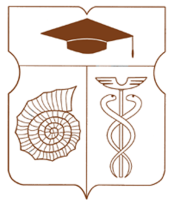 СОВЕТ ДЕПУТАТОВмуниципального округа АКАДЕМИЧЕСКИЙРЕШЕНИЕ__ 27 октября 2022 года __ № __ 07-09-2022 __Об утверждении Положения о порядке установления местных праздников, организации и проведения местных праздничных и иных зрелищных мероприятий в муниципальном округе  Академический, мероприятий по военно-патриотическому воспитанию граждан Российской Федерации, проживающих на территории муниципального округа Академический, участия в организации и проведении городских праздничных и иных зрелищных мероприятийВ соответствии с пунктами 8, 9, подпунктом «е» пункта 19 части 1 статьи 8 Закона города Москвы от 6 ноября 2002 года № 56 «Об организации местного самоуправления в городе Москве», Устава муниципального округа Академический, Совет депутатов муниципального округа Академический решил:Утвердить Положение о порядке установления местных праздников, организации и проведения местных праздничных и иных зрелищных мероприятий в муниципальном округе Академический, мероприятий по военно-патриотическому воспитанию граждан Российской Федерации, проживающих на территории муниципального округа Академический, участия в организации и проведении городских праздничных и иных зрелищных мероприятий (Приложение).Признать утратившим силу решение Совета депутатов муниципального округа Академический от 15 июня 2016 года № 05-08-2016 «Об утверждении Порядка установления местных праздников и организации местных праздничных и иных зрелищных мероприятий в муниципальном округе Академический».Опубликовать настоящее решение в бюллетене «Московский муниципальный вестник» и разместить на официальном сайте муниципального округа Академический www.moacadem.ru.Настоящее решение вступает в силу со дня его официального опубликования.Контроль за выполнением настоящего решения возложить главу муниципального округа Академический Ртищеву Ирину Александровну.Результаты голосования: «За» - 8 «Против» - 0 «Воздержались» - 0Глава муниципального округа Академический                                            		             Ртищева И.А. ПОЛОЖЕНИЕо порядке установления местных праздников, организации и проведения местных праздничных и иных зрелищных мероприятий в муниципальном округе  Академический, мероприятий по военно-патриотическому воспитанию граждан Российской Федерации, проживающих на территории муниципального округа  Академический, участия в организации и проведении городских праздничных и иных зрелищных мероприятий 1. Общие положения	1.1. Настоящее Положение о порядке установления местных праздников, организации и проведения местных праздничных и иных зрелищных мероприятий в муниципальном округе  Академический, мероприятий по военно-патриотическому воспитанию граждан Российской Федерации, проживающих на территории муниципального округа  Академический, участия в организации и проведении городских праздничных и иных зрелищных мероприятий (далее – настоящее Положение) разработано в соответствии с Федеральным законом от 6 октября 2003 года № 131-ФЗ «Об общих принципах организации местного самоуправления в Российской Федерации», другими федеральными законами и иными нормативными правовыми актами Российской Федерации, Законом города Москвы от  6 ноября 2002 года № 56 «Об организации местного самоуправления в городе Москве», другими законами и иными нормативными правовыми актами города Москвы, Уставом муниципального округа  Академический и иными нормативными правовыми актами муниципального округа  Академический(далее – муниципальный округ).1.2.  Настоящее Положение регулирует процедуру принятия решения об установлении местных праздников и определяет правовые и организационные основы деятельности  аппарата Совета депутатов муниципального округа  Академический (далее –  аппарат Совета депутатов) по организации и проведению местных праздничных и иных зрелищных мероприятий в муниципальном округе, мероприятий по военно-патриотическому воспитанию граждан Российской Федерации, проживающих на территории муниципального округа, участию в организации и проведении городских праздничных и иных зрелищных мероприятий.1.3. В настоящем Положении используются следующие основные понятия:местный праздник – это дата (даты) местного значения (день или дни торжества), отражающие местную историю и (или) сложившиеся на территории муниципального округа традиции, в том числе связанные с выдающимися событиями или общественными деятелями, установленные решением Совета депутатов муниципального округа (далее – Совет депутатов) на неопределенный срок;местные праздничные и иные зрелищные мероприятия (далее – местные мероприятия) – массовые мероприятия, не являющиеся городскими праздничными и иными зрелищными мероприятиями, совершающиеся с целью удовлетворения духовных, физических и других потребностей граждан, являющихся формой реализации их прав и свобод, а также формой социального общения между людьми и способом выработки единства установок личности, коллектива и общества в целом, проводимое в специально определенных для этого местах, предназначенных (в том числе временно) или подготовленных для проведения такого мероприятия (в помещениях, на территориях, а также в зданиях, сооружениях, на прилегающих к ним территориях). Местные праздничные и иные зрелищные мероприятия делятся на культурно-досуговые и информационно-просветительские, к которым относятся народные гуляния, праздники, карнавалы, фестивали, смотры, конкурсы, концерты, ярмарки, олимпиады народного творчества, выставки, театрализованные представления, семинары, лекции, экскурсии, конференции, мастер-классы, круглые столы и другие, в том числе комбинированные, формы мероприятий;мероприятия по военно-патриотическому воспитанию граждан Российской Федерации, проживающих на территории муниципального округа (далее – мероприятия по военно-патриотическому воспитанию граждан) – мероприятия, направленные на пропаганду и увековечивание памяти российских воинов, отличившихся в сражениях, и приуроченные к дням воинской славы России, а также мероприятия, посвящённые памятным датам России, связанным с военно-историческими событиями в жизни государства и общества, в том числе произошедшими на территории муниципального округа;городские праздничные и иные зрелищные мероприятия (далее – городские мероприятия) – зрелищные мероприятия, приуроченные к городским праздникам и памятным датам, установленным Законом города Москвы от 22 сентября 2004 года № 56 «О праздниках города Москвы», иным зрелищным событиям жизни города Москвы, организуемым органами государственной власти города Москвы или с их участием;участие в организации и проведении городских мероприятий – мероприятия, организуемые аппаратом Совета депутатов, приуроченные к городским мероприятиям;организатор местного мероприятия, мероприятия по военно-патриотическому воспитанию граждан, участия в организации и проведении городского мероприятия – органы местного самоуправления муниципального округа Академический, являющиеся инициаторами массового мероприятия и осуществляющие организационное, финансовое и иное обеспечение его проведения;Исполнители работ/услуг по организации мероприятий - юридические или физические лица, по поручению органов местного самоуправления муниципального округа Академический выполняющие работы или оказывающие услуги по организации и проведению местного мероприятия, мероприятия по военно-патриотическому воспитанию граждан, по участию в организации и проведении городского мероприятия (в случае заключения договора (муниципального контракта) на выполнение указанных работ и/или оказание услуг);объект проведения местного мероприятия, мероприятия по военно-патриотическому воспитанию граждан, городского мероприятия – специально определенная (отведенная) территория, помещение, здание, сооружение, комплекс строений (сооружений), прилегающая к ним территория, используемые (предназначенные), в том числе временно, или подготовленные для проведения местного мероприятия, мероприятия по военно-патриотическому воспитанию граждан, городского мероприятия.1.4. Организация и проведение местных мероприятий, мероприятий по военно-патриотическому воспитанию граждан, участие в организации и проведении городских мероприятий осуществляются аппаратом Совета депутатов.1.5. Организация и проведение местных мероприятий, мероприятий по военно-патриотическому воспитанию граждан, участие в организации и проведении городских мероприятий относятся к расходным обязательствам муниципального округа.2. Основные цели установления местных праздников,организации и проведения местных мероприятий, мероприятий по военно-патриотическому воспитанию граждан,участия в организации и проведении городских мероприятий	2.1. Основными целями установления местных праздников, организации и проведения местных мероприятий, участия в организации и проведении городских мероприятий являются: - участие в реализации государственной политики в области культуры, поддержки молодежи и семьи на территории муниципального округа;- организация культурного, содержательного досуга жителей, проживающих на территории муниципального округа;- сохранение и развитие городских и местных традиций;- привлечение внимания и приобщение жителей муниципального округа к лучшим отечественным и местным культурным образцам;- формирование у жителей муниципального округа чувства уважения и любви к истории города Москвы и муниципального округа, развитие эстетического вкуса и усвоение норм поведения;- пропаганда знаний в области истории города Москвы и муниципального округа;- сохранение, развитие и популяризация любительского и народного творчества;- создание благоприятных условий для общения и активного участия жителей муниципального округа в массовых мероприятиях;- стимулирование творческих инициатив жителей муниципального округа- сокращение асоциального поведения в обществе и формирование социально значимых потребностей личности;- борьба с проявлениями межэтнической и межконфессиональной враждебности и нетерпимости, ксенофобии, расизма, шовинизма.- профилактика терроризма и экстремизма, минимизация и (или) ликвидация последствий проявлений терроризма и экстремизма на территории муниципального округа. 2.2. Основными целями проведения мероприятий по военно-патриотическому воспитанию граждан являются:- участие в реализации государственной политики в области военно-патриотического воспитания детей и молодежи на территории муниципального округа;- воспитание чувства патриотизма, формирование у граждан Российской Федерации, проживающих на территории муниципального округа, чувства верности Отечеству, готовности к защите Отечества;- формирование чувства уважения к истории России, пропаганда знаний о военно-исторических событиях в жизни государства; - участие в подготовке и проведении мероприятий по увековечению памяти защитников Отечества;- профилактика терроризма и экстремизма, минимизация и (или) ликвидация последствий проявлений терроризма и экстремизма на территории муниципального округа.3. Порядок установления местных праздников3.1. Предложение об установлении местного праздника вносится в Совет депутатов субъектами правотворческой инициативы, установленными Уставом муниципального округа.Предложение об установлении местного праздника должно содержать:наименование местного праздника;дату (даты, период времени) проведения местного праздника;обоснование предложения об установлении местного праздника.3.2. Местные праздники устанавливаются решением Совета депутатов. В решении Совета депутатов об установлении местных праздников указывается наименование и дата (даты, период времени) проведения каждого местного праздника. 3.3. Местные праздники не должны устанавливаться в дни проведения государственных праздников Российской Федерации и праздников города Москвы.4. Виды и формы местных мероприятий, 
мероприятий по военно-патриотическому воспитанию граждан, участия в   организации и проведении городских мероприятий4.1. К местным мероприятиям относятся в том числе:- местные праздники; - участие в организации и проведении празднично-зрелищных мероприятий;- поддержка инициативы жителей муниципального округа по организации и проведению по месту жительства граждан социально значимых мероприятий празднично-зрелищного и иного характера;- участие в организации и проведении празднично-зрелищных, иных мероприятий общественных организаций, осуществляющих деятельность на территории муниципального округа; - мероприятия, связанные с проведением юбилейных праздников общественных организаций и творческих коллективов, осуществляющих деятельность на территории муниципального округа, с чествованием жителей муниципального округа по случаю юбилейных дат;- организация посещения зрелищных мероприятий в театрах, музеях, концертных залах, иных объектах культуры, спортивных объектах, с приобретением билетов для жителей муниципального округа.4.2. Местные мероприятия могут быть организованы на территории муниципального округа в следующих формах (в соответствии с номенклатурой государственных и муниципальных услуг/работ, выполняемых организациями культурно-досугового типа РФ, утв. Распоряжением Министерства культуры Российской Федерации от 18.09.2009 № Р-6):4.2.1. различных по форме и тематике культурно-досуговых мероприятий, в мом числе:- вечеров (отдыха, чествования, кино-, тематических, выпускных            танцевальных/дискотек и др.), балов;- праздников (праздничные мероприятия, конкурсы, соревнования, викторины с вручением памятных (ценных) подарков, призов (других знаков, предметов) участникам, победителям конкурсов, соревнований, а также жителям муниципального округа и работникам организаций, внесших своей деятельностью достойный вклад в развитие муниципального округа);- игровых программ;- шоу-программ;- гражданских, национальных, семейных обрядов и др. обрядов в соответствии с местными обычаями и традициями;- фестивалей (в том числе фестивали и смотры народного творчества, посвященные, юбилейным датам муниципального округа, а также другим событиям в жизни муниципального округа);- концертов;- конкурсов, смотров, викторин;- выставок;- ярмарок;- карнавалов;- шествий (не политического характера);- народных гуляний;- спортивно-оздоровительных мероприятий;- театрализованных представлений;- благотворительных акций;- спектаклей и театрализованных представлений (в том числе новогодние представления, путем их проведения и (или) приобретения и распространения на них билетов;- демонстраций кинофильмов, видеопрограмм;- фейерверков;- протокольных мероприятий (торжественные приемы и др.);- других культурно-досуговых мероприятий;4.2.2. различных по форме и тематике информационно-просветительских мероприятий:- литературно-музыкальных, видеогостиных;- встреч с деятелями культуры, науки, литературы;- форумов, конференций;- круглых столов, семинаров, мастер-классов;- лекционных мероприятий;- презентаций;- других информационно-просветительских мероприятий;в иных формах, предусмотренных планами, утверждаемыми Советом депутатов в соответствии с пунктом 5.1. настоящего Положения.4.3. К участию в организации и проведении городских мероприятий относятся в том числе:- участие в организации и проведении городских праздников и памятных дат; - участие в организации и проведении иных зрелищных событий жизни Москвы, организуемые органами государственной власти города Москвы или с их участием;- организация посещения зрелищных мероприятий в театрах, музеях, концертных залах, иных объектах культуры, спортивных объектах, с приобретением билетов для жителей муниципального округа.4.4. Участие в организации и проведении городских мероприятий может быть реализовано в формах, предусмотренных при проведении местных мероприятий в соответствии с пунктом 4.2 настоящего Положения.4.5. К мероприятиям по военно-патриотическому воспитанию граждан относятся в том числе:-	участие в организации и проведении мероприятий по военно-патриотическому воспитанию районного, окружного и городского уровня;- мероприятия, посвященные проведению дней воинской славы России, памятным датам России, в том числе памятным датам местного значения, связанным с военно-историческими событиями в жизни государства и общества;- организация посещения мероприятий, направленных на военно-патриотическое воспитание граждан Российской Федерации в театрах, музеях, концертных залах, иных объектах культуры, спортивных объектах с приобретением билетов для жителей муниципального округа.- участие в организации на сборных пунктах торжественных проводов граждан Российской Федерации, проживающих на территории муниципального округа, призванных на военную службу и отправляемых к месту прохождения военной службы.4.6.  Мероприятия по военно-патриотическому воспитанию граждан могут быть организованы на территории муниципального округа в следующих формах:- выставки, встречи с ветеранами войны и труда, военнослужащими, образцово выполняющими воинский долг, слеты, соревнования по военно-прикладным видам спорта, тематические акции;- траурно-торжественные церемониалы на воинских и мемориальных захоронениях, в том числе возложение венков и цветов, приуроченные к дням воинской славы России, памятным датам России, в том числе местного значения.- торжественные проводы граждан, призванных на военную службу, отправляемых к месту прохождения военной службы;- спектакли и театрализованные представления, направленные на военно-патриотическое воспитание граждан Российской Федерации, путем их проведения и (или) приобретения и распространения на них билетов;- экскурсии;- художественные и творческие выставки, экспозиции;- концерты;- кинопоказы;- шествия;иные формы, предусмотренные планами, утверждаемыми Советом депутатов в соответствии с пунктом 5.1 настоящего Положения.5. Порядок организации и проведения местных мероприятий, мероприятий по военно-патриотическому воспитанию граждан, участия в организации и проведении городских мероприятий	5.1. Местные мероприятия, мероприятия по военно-патриотическому воспитанию граждан, участие в организации и проведения городских мероприятий организуются и проводятся на основании Плана местных мероприятий, мероприятий по военно-патриотическому воспитанию граждан, участию в организации и проведения городских мероприятий (далее – План), утверждаемый ежегодно решением Совета депутатов муниципального округа. 5.2. План размещаются в информационно-телекоммуникационной сети Интернет на официальном сайте муниципального округа Академический в соответствии с законодательством об обеспечении доступа к информации о деятельности государственных органов и органов местного самоуправления в порядке, установленном аппаратом Совета депутатов. О предстоящих местных мероприятий, мероприятиях по военно-патриотическому воспитанию граждан, участии в организации и проведения городских мероприятий (далее – мероприятия) жители муниципального округа могут информироваться также через местные средства массовой информации, информационные плакаты, листовки, афиши, официальный сайт муниципального округа или социальные сети.5.3.  Аппарат Совета депутатов обеспечивает согласование с органами исполнительной власти города Москвы мест, времени и условий проведения массовых мероприятий в соответствии с требованиями Распоряжения Мэра Москвы от 05.10.2000 № 1054-РМ «Об утверждении Временного положения о порядке организации и проведения массовых культурно-просветительных, театрально-зрелищных, спортивных и рекламных мероприятий в г. Москве», а также заблаговременно информирует Главное управление министерства внутренних дела России по городу Москве, Главное управления Министерства чрезвычайных ситуаций России по городу Москве  о таких мероприятиях.5.4. Организация и проведение мероприятий может осуществляться аппаратом Совета депутатов муниципального округа Академический с привлечением на договорной (контрактной) основе организаций различных форм собственности и организационно-правовых форм, индивидуальных предпринимателей в соответствии с законодательством Российской Федерации (исполнители работ/услуг по организации мероприятий).Исполнители работ/услуг по организации мероприятий должны:- привлекать к проведению мероприятий квалифицированных специалистов; - иметь материально-техническое обеспечение (техническое оборудование, музыкальные инструменты, художественное оформление, сценические костюмы и прочее) в соответствии с условиями заключённых с аппаратом Совета депутатов договоров (муниципальных контрактов);- иметь обслуживающий и технический персонал в соответствии с условиями заключённых с аппаратом Совета депутатов договоров (муниципальных контрактов);- соблюдать сроки проведения мероприятий и иные условия заключённых с аппаратом Совета депутатов договоров (муниципальных контрактов).  Мероприятия могут проводиться как на территории муниципального округа, так и за его пределами (посещение объектов культуры и спорта, в том числе на открытой местности), в зависимости от цели проведения мероприятия и аудитории. 5.5. Участие жителей в мероприятиях, финансирование которых осуществляется из бюджета муниципального округа, является бесплатным.Участники мероприятия имеют право свободно входить на объект проведения мероприятия, если иное не предусмотрено порядком его проведения.5.6. Программа мероприятия должна соответствовать цели его проведения. 5.7. При проведении мероприятий должны быть обеспечены комфортные условия для участников (аудитории), включая удобство места проведения мероприятия, оснащение необходимым оборудованием и аппаратурой с учетом цели и программы мероприятия.5.8. Помещения, в которых проводятся мероприятия должны соответствовать требованиям пожарной безопасности.5.9. Оборудование, приборы и аппаратура, используемые во время проведения мероприятия должны быть исправными, эксплуатироваться строго по назначению в соответствии с эксплуатационными документами, а также содержаться в технически исправном состоянии. 5.10. Мероприятия должны быть безопасными для жизни, здоровья и имущества их участников (аудитории), а также привлекаемых к их организации и проведению лиц.При организации проведения мероприятий вне помещений необходимо воздерживаться от планирования указанных мероприятий вблизи от линий электропередачи высокого напряжения, газопроводов высокого давления, теплотрасс большого диаметра, особо взрыво- и пожароопасных объектов, строящихся объектов и коммуникаций.5.11. Мероприятия должны соответствовать требованиям законодательства Российской Федерации о защите детей от информации, причиняющей вред их здоровью и (или) развитию.6. Финансовое обеспечение организации и проведения мероприятий6.1. Финансовое обеспечение организации и проведения мероприятий осуществляется за счет и в пределах средств, предусмотренных на эти цели бюджетом муниципального округа на соответствующий финансовый год.6.2. К расходам на организацию и проведение мероприятия относятся следующие виды расходов:- перечисление денежных средств исполнителям работ/услуг по организации мероприятий, привлеченным на основе договоров (муниципальных контрактов), заключенных с аппаратом Совета депутатов муниципального округа Академический;- затраты на аренду, подготовку и оформление места проведения мероприятия, в том числе на расходные материалы;- расходы на оборудование, приборы, аппаратуру и иные технические средства, необходимые для подготовки, организации и проведения мероприятия;- расходы на транспортное обеспечение участников мероприятия (доставка к месту проведения мероприятия и обратно); - затраты на изготовление, приобретение, аренду сценических костюмов, инвентаря, атрибутики;- затраты на разработку, регистрацию, изготовление нагрудных знаков заслуженным жителям, проживающим, работающим на территории муниципального округа, внесшим значительный вклад в развитие муниципального округа, города Москвы в связи с памятными датами или в ходе проведения мероприятий;- затраты на разработку, изготовление (приобретение) полиграфической продукции (книг, альбомов, сборников, буклетов, грамот, дипломов, благодарственных писем, пригласительных билетов, открыток, плакатов), баннеров, необходимых для организации и проведения мероприятий;- затраты на приобретение цветочной продукции;- затраты на приобретение, изготовление, доставку призов, памятных подарков, подарочно-сувенирной продукции;- расходы на изготовление и (или) приобретение видеоматериалов, аудиоматериалов и мультимедийной продукции;- расходы на закупку билетов;- прочие необходимые для организации и проведения мероприятий расходы.6.3. При планировании расходов на проведение выездных мероприятий необходимо учитывать наличие лиц, сопровождающих: - несовершеннолетних участников мероприятий. Расходы на сопровождение планируются исходя из расчета 2 сопровождающих на 10 детей в возрасте от 6 до 18 лет, один сопровождающий на одного ребенка в возрасте до 6 лет;- инвалидов, участвующих в мероприятиях. Расходы на сопровождение планируются исходя из расчета один сопровождающий на одного инвалида.7.  Порядок поощрения, награждения участников мероприятий 7.1. Участники мероприятий, а также привлекаемые к их организации и проведению лица могут награждаться призами, грамотами, дипломами, благодарственными письмами, подарками.8. Подготовка отчетов об организации и проведении мероприятий	8.1. По окончании проведения мероприятий аппарат Совета депутатов составляет отчет об организации и проведении мероприятий (далее – отчет).	8.2. К отчету прилагаются:	- фотографии, свидетельствующие об организации и проведении мероприятий;	- фотографии, документы (копии документов), предусмотренные условиями договоров (муниципальных контрактов), заключенных аппаратом Совета депутатов в целях организации и проведении мероприятий (далее – договор (контракт));	- копия заключения приемочной комиссии по приемке поставленного товара, выполненной работы, оказанной услуги по договору (контракту) (при наличии такого заключения); 	- копия акта выполненных работ (услуг) по договору (контракту), а в случае поставки товара копия акта приемки постановленного товара по договору (контракту);	- иные документы (копии документов), свидетельствующие об организации и проведении мероприятий.Приложениек решению Совета депутатов муниципального округа Академический от 27.10.2022 № 07-09-2022